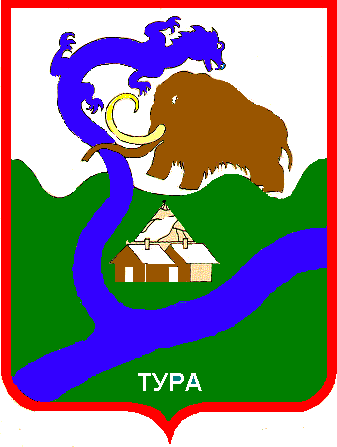 РОССИЙСКАЯ ФЕДЕРАЦИЯКрасноярский крайЭвенкийский муниципальный районАДМИНИСТРАЦИЯпосёлка Тура648000, Красноярский край, Эвенкийский район, посёлок Тура, ул. Советская, 4,e-mail: adm.tura@bk.ru. тел.8 (39170) 31-481П О С Т А Н О В Л Е Н И Е«30»  мая  2023 г.	                        посёлок  Тура                                                           №92-п   О внесении изменений и дополнений в Постановление Администрации посёлка Тура от 22.11.2019 № 113-п «Об утверждении муниципальной программы администрации посёлка Тура «Организация землеустройства, землепользования, кадастрового и технического учета объектов недвижимости на территории посёлка Тура на 2020 год и плановый период 2021 - 2024 годы»  В соответствии со статьей 179 Бюджетного кодекса Российской Федерации, Федеральным законом от 06.10.2003 № 131-ФЗ «Об общих принципах органов местного самоуправления в Российской Федерации», Уставом сельского поселения посёлок Тура Эвенкийского муниципального  района  Красноярского края, Постановлением Администрации поселка Тура от 20.08.2013  № 69-п «Об утверждении Порядка принятия решений о разработке муниципальных программ посёлка Тура, их формировании и реализации» ПОСТАНОВЛЯЮ: 1. Внести в Постановление Администрации посёлка Тура от 22.11.2019 № 113-п «Об утверждении муниципальной программы администрации посёлка Тура «Организация землеустройства, землепользования, кадастрового и технического учета объектов недвижимости на территории посёлка Тура на 2020 год и плановый период 2021 - 2024 годы», следующие изменения: 1.1. Утвердить Паспорт муниципальной программы «Организация землеустройства, землепользования, кадастрового и технического учета объектов недвижимости на территории посёлка Тура на 2020 год и плановый период 2021 - 2024 годы» изложив в новой редакции (прилагается). 2. Контроль за исполнением Постановления оставляю за собой.             3. Настоящее Постановление вступает в силу с момента подписания и подлежит официальному опубликованию в «Официальном вестнике Эвенкийского муниципального района», размещению на официальном сайте Администрации посёлка Тура (http://adm-tura.ru).Глава  посёлка Тура	       	                                                                                  Т.А. Воробьёва                                                            Утверждено  ПостановлениемАдминистрации посёлка Тураот «30»  мая 2023 г.  № 92-пМуниципальная программа «Организация землеустройства, землепользования, кадастрового и технического учета объектов недвижимости на территории посёлка Тура на 2020 год и плановый период 2021 - 2024 годы»Паспорт муниципальной программы посёлка Тура Цели, задачи, показатели Муниципальной программы «Организация землеустройства, землепользования, кадастрового и технического учета объектов недвижимости на территории посёлка Тура на 2020 год и плановый период 2021 - 2024 годы» Глава посёлка Тура                                                                                                                                      Т.А. ВоробьёваНаименование программыМуниципальная программа «Организация землеустройства, землепользования, кадастрового и технического учета объектов недвижимости на территории посёлка Тура на 2020 год и плановый период 2021 - 2024 годы» (далее – Программа)Основания для разработки данной программыст.179 Бюджетного кодекса Российской Федерации, Федеральный закон от 06.10.2003 № 131–ФЗ «Об общих принципах организации местного самоуправления в Российской Федерации», Земельный кодекс Российской Федерации, Градостроительный кодекс Российской Федерации, Постановление Администрации посёлка Тура от 20.08.2013 № 69-п «Об утверждении Порядка принятия решений о разработке муниципальных программ посёлка Тура, их формировании и реализации»Заказчик ПрограммыАдминистрация посёлка ТураРазработчик ПрограммыАдминистрация посёлка ТураОтветственный исполнитель ПрограммыАдминистрация посёлка ТураЦели муниципальной программыПовышение эффективности муниципального управления земельными ресурсами и объектами недвижимости, находящимися в муниципальной собственностиЗадачи муниципальной программы- Проведение комплекса геодезических и кадастровых работ с внесением базы данных в государственный кадастр недвижимости;-  Кадастровые работы;  - Выбор площадки для сбора и временного хранения твердых бытовых отходов.Этапы и сроки реализации муниципальной программы                           2020-2024 годыИсточники финансированияМестный бюджет: 4 856,1 тыс. рублей в том числе по годам:в 2020 году – 1 683,1 тыс. рублей;в 2021 году – 856,0 тыс. рублей;в 2022 году – 539,0 тыс. рублей;в 2023 году – 893,0 тыс. рублей;в 2024 году – 885,0  тыс. рублей.Ожидаемые конечные результаты реализации программы в целом и по годам реализации- реестры объектов недвижимости относящихся к муниципальной собственности;- каталоги неиспользуемых и нерационально используемых объектов недвижимости;- оформление  бесхозяйного недвижимого имущества в собственность муниципального образования сельского поселения посёлок Тура;- обеспечить кадастровый, технический учет и контроль за использованием объектов недвижимости.Контроль над исполнением программыТуринский поселковый Совет депутатов, Администрация поселка Тура.№п/пЦели, задачи, показателиЕдиницаизмеренияВес показателяИсточникинформации2020 год2021 год2022 год2023 год2024 год1.Задача: Проведение комплекса геодезических и кадастровых работ с внесением базы данных в государственный кадастр недвижимостиЗадача: Проведение комплекса геодезических и кадастровых работ с внесением базы данных в государственный кадастр недвижимостиЗадача: Проведение комплекса геодезических и кадастровых работ с внесением базы данных в государственный кадастр недвижимостиЗадача: Проведение комплекса геодезических и кадастровых работ с внесением базы данных в государственный кадастр недвижимостиЗадача: Проведение комплекса геодезических и кадастровых работ с внесением базы данных в государственный кадастр недвижимостиЗадача: Проведение комплекса геодезических и кадастровых работ с внесением базы данных в государственный кадастр недвижимостиЗадача: Проведение комплекса геодезических и кадастровых работ с внесением базы данных в государственный кадастр недвижимостиЗадача: Проведение комплекса геодезических и кадастровых работ с внесением базы данных в государственный кадастр недвижимостиЗадача: Проведение комплекса геодезических и кадастровых работ с внесением базы данных в государственный кадастр недвижимостиМероприятия:Обновление горизонтальной съемки.Подготовка и печать план – схемы посёлка по материалам кадастровых работ. Изготовление технических паспортов на объекты недвижимости.Мероприятия:Обновление горизонтальной съемки.Подготовка и печать план – схемы посёлка по материалам кадастровых работ. Изготовление технических паспортов на объекты недвижимости.Администрация посёлка Тура0,00,060,00,00,02.Задача:  Кадастровые работыЗадача:  Кадастровые работыЗадача:  Кадастровые работыЗадача:  Кадастровые работыЗадача:  Кадастровые работыЗадача:  Кадастровые работыЗадача:  Кадастровые работыЗадача:  Кадастровые работыМероприятия:Инвентаризация объектов недвижимого имущества для освобождения и изъятия земельных участков для муниципальных нужд.Изготовление межевых планов и схем расположения земельных участков, с целью постановки земельных участков на государственный кадастровый учет и получения кадастровых паспортов. Постановка на кадастровый учёт  недвижимого имущества. Оформление  бесхозяйного недвижимого имущества в собственность муниципального образования сельского поселения посёлок Тура.Подготовка описания местоположения границ населенного пункта  п. Тура Эвенкийского муниципального района для внесения в ЕГРН.Мероприятия:Инвентаризация объектов недвижимого имущества для освобождения и изъятия земельных участков для муниципальных нужд.Изготовление межевых планов и схем расположения земельных участков, с целью постановки земельных участков на государственный кадастровый учет и получения кадастровых паспортов. Постановка на кадастровый учёт  недвижимого имущества. Оформление  бесхозяйного недвижимого имущества в собственность муниципального образования сельского поселения посёлок Тура.Подготовка описания местоположения границ населенного пункта  п. Тура Эвенкийского муниципального района для внесения в ЕГРН.Кол-воАдминистрация посёлка Тура1683,1856,0539,0857,0885,03.Задача: Выбор площадки для сбора и временного хранения твердых бытовых отходовЗадача: Выбор площадки для сбора и временного хранения твердых бытовых отходовЗадача: Выбор площадки для сбора и временного хранения твердых бытовых отходовЗадача: Выбор площадки для сбора и временного хранения твердых бытовых отходовЗадача: Выбор площадки для сбора и временного хранения твердых бытовых отходовЗадача: Выбор площадки для сбора и временного хранения твердых бытовых отходовЗадача: Выбор площадки для сбора и временного хранения твердых бытовых отходовЗадача: Выбор площадки для сбора и временного хранения твердых бытовых отходовМероприятия:Изготовление план - схемы3.2. Проведение межевых работ с постановкой на кадастровый учет объекта.3.3. Оформление права муниципальной собственности на земельный участок.Администрация посёлка Тура0,00,00,036,00,0